ROZSTRZYGNIĘCIE KONKURSU PLASTYCZNEGO,,DRZEWO W JESIENNEJ SZACIE…”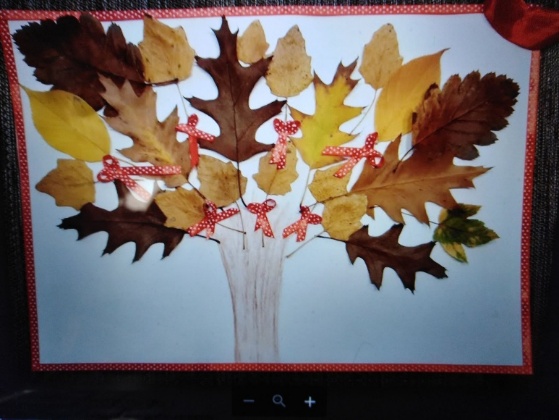 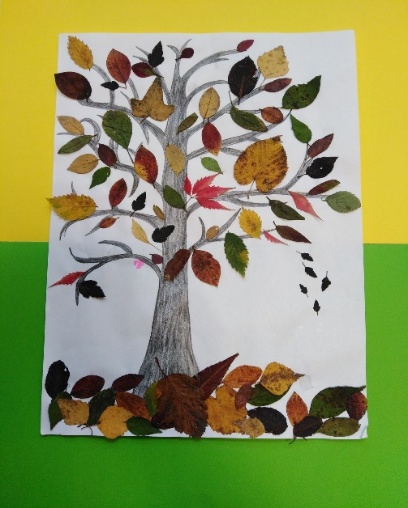 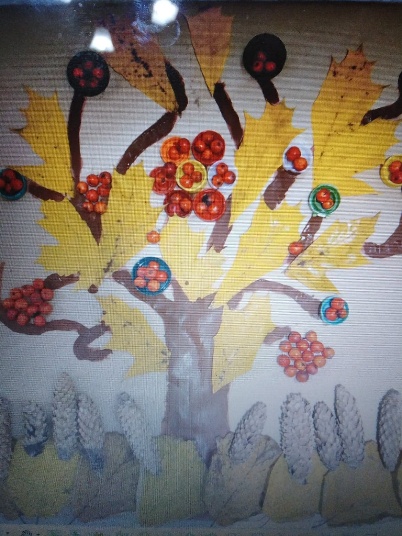 I miejsce Wiktor Napieralski kl. 6dI miejsce Szymon Cała kl.4c        I miejsce Michał Nurzyński kl. 1a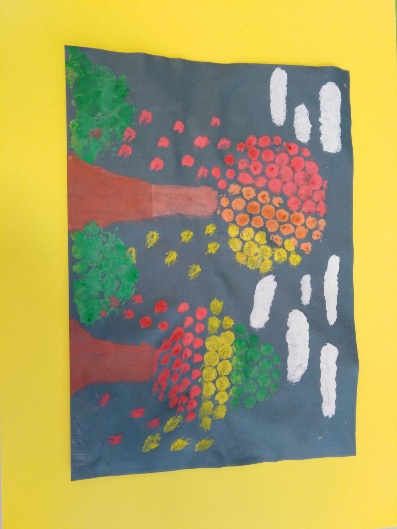 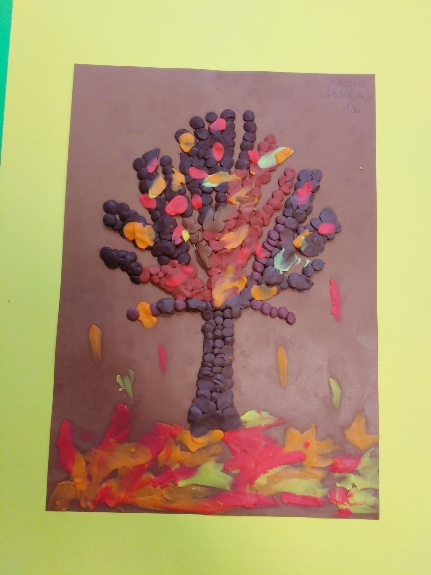 II miejsce Nikodem Smoliński kl. 1a                                       II miejsce Sofia Bousche kl.3b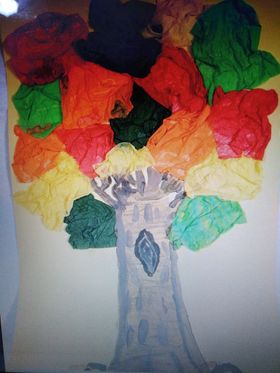 II miejsce Gabrysia Szymańska kl.4c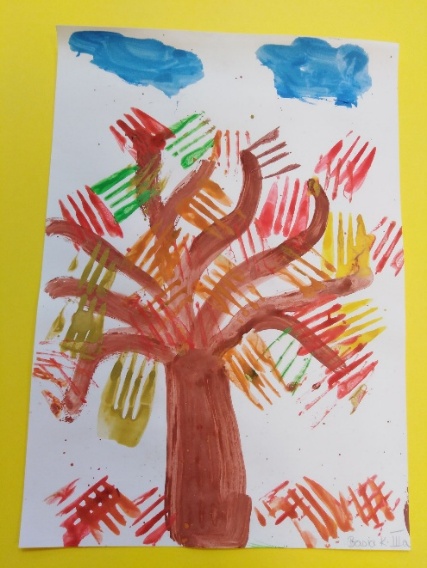 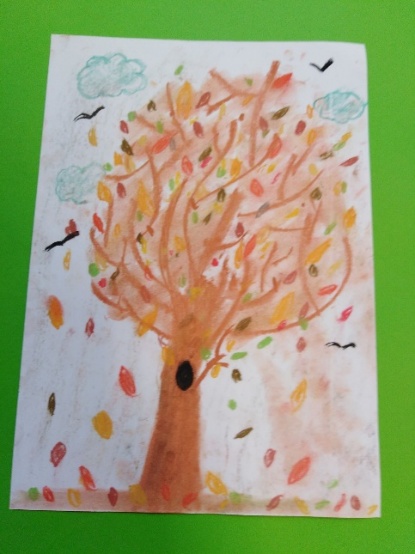 III miejsce Hania Jurgielewicz kl. 2b                                                III miejsce Basia Krawczyk kl. 3a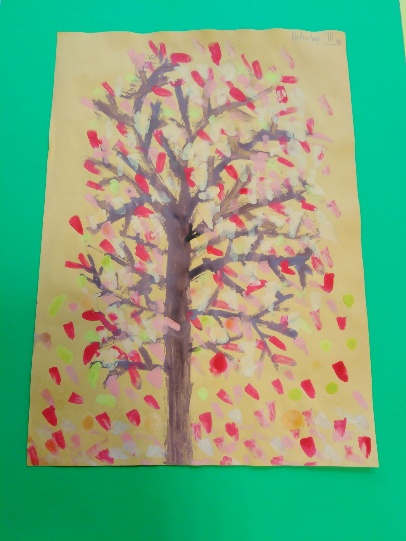      IIII miejsce Helena Jędrysiak kl. 3aWyróżnienia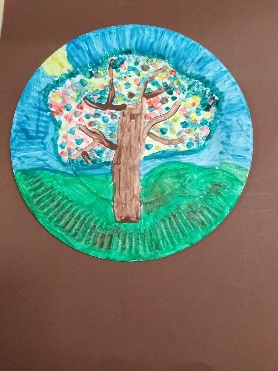 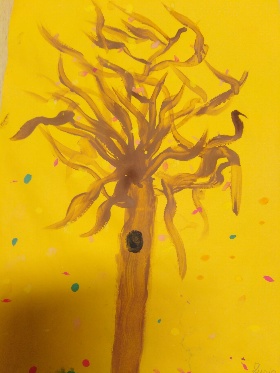 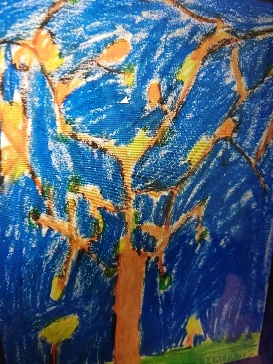 Kamila Magalska kl.1a    Matthew Cooper kl.1cZuzia Byczkowska kl. 3aWszystkim dzieciom serdecznie dziękujemy za udział w konkursie .Organizatorzy:Monika Mazur  Ela Mieczkowska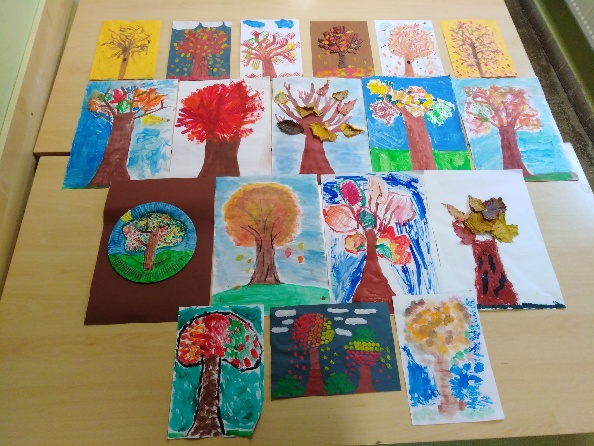 